MusterfirmaMax MustermannMusterstraße 3807384 MusterstadtTel.: 0123 4567
E-Mail: mustermann@mail.deMusterunternehmenFrau Gisela MüllerMusterstraße 1589321 MusterstadtMusterstadt, 1. April 2023Referenzschreiben für Frau Erika MustermannAls Teilgeschäftsführer der Office GmbH bin ich für die strategische Gesamtkonzeption unseres Unternehmens zuständig und leite sowohl den Personalbereich als auch die Produktion.Frau Mustermann war seit Oktober 2017 als Personalreferentin bei uns tätig. Nach fünf Jahren hervorragender Zusammenarbeit hat sich Frau Mustermann dazu entschlossen, eine neue berufliche Herausforderung zu suchen. Ein Schritt, den ich als bisheriger Vorgesetzter einerseits sehr bedauere, dennoch kann ich Frau Mustermann nur wärmstens weiterempfehlen.Während ihrer Anstellung war Frau Mustermann insbesondere für die Bereiche [...] und [...] zuständig. Ich erlebte sie als besonders gewissenhafte und engagierte Mitarbeiterin, die ihre Aufgaben stets zu meiner vollsten Zufriedenheit erledigte. Auch neue Projekte ging sie mit großem Elan und viel Engagement an. Besonders hervorzuheben ist ihre verantwortungsbewusste Art.Aufgrund ihres freundlichen Auftretens und ihrer Hilfsbereitschaft war sie zudem auch bei Kollegen sehr beliebt und genießt einen hervorragenden Ruf in unserem Unternehmen. Ich bin davon überzeugt, dass Frau Mustermann auch in Zukunft hervorragende Arbeit leisten wird und halte sie für eine Position als [...] bestens geeignet. Bei Rückfragen stehe ich Ihnen gerne zur Verfügung.Mit freundlichen Grüßen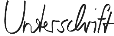 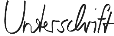 Max Mustermann